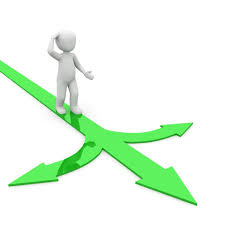 “A dozen times a day we come to a fork in the road and must decide  which way we will go...   It is important to get our ultimate objectives clearly in mind so that we do not become distracted at each fork in the road by the irrelevant questions:Which is the easier or more pleasant way?        Or,  
Which way are others going?” Teachings of Spencer W. Kimball, p. 164